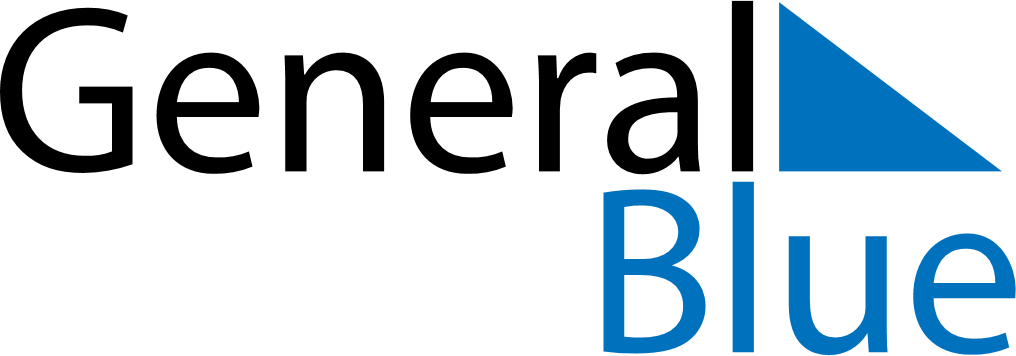 February 2027February 2027February 2027February 2027February 2027February 2027GermanyGermanyGermanyGermanyGermanyGermanySundayMondayTuesdayWednesdayThursdayFridaySaturday123456Women’s Carnival Day78910111213Shrove MondayShrove TuesdayAsh Wednesday14151617181920Valentine’s Day2122232425262728NOTES